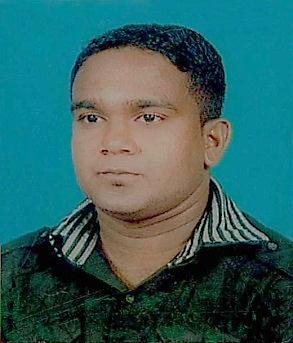 Curriculum VitaName		:	GarumuniEmail		:	garumuni.380934@2freemail.com Professional Profile:I am an enthusiastic and dedicated professional with extensive experience across all areas of                                                                                                                                                                                                                                                                                                                                                                                                                                                                                                                                                                                                                                                                                                                                                                                                                                                                                                                                                                                                                                                                                                                                                                                                                                                                                                                                                                                                                                                                                                                                                                                                                                                                                                                                                                                                                                                                                                                                                                                                                                                                                                                                                                                                                                                                                                                                                                                                                                                                                                                                                                                                                                                                                                                                                                                                                                                                                                                                                                                                                                                                                                                                                                                                                                                                                                                                                                                                                                                                                                                                                                                                                                                                                                                                                                                                                                                                                                                                                                                                                                                                                                                                                                                                                                                                                                                                                                                                                                                                                                                                                                                                                                                                                                                                                                                                                                                                                                                                                                                                                                                                                                                                                                                                                                                                                                                                                                                                                                                                                                                                                                                                                                                                                                                                                                                                                                                                                                                                                                                                                                                                                                                                                                                                                                                                                                                                                                                                                                                                                                                                                                                                                                                                                                                                                                                                                                                                                                                                                                                                                                                                                                                                                                                                                                                                                                                                                                                                                                                                                                                                                                                                                                                                                                                                                                                                                                                                                                                                                                                                                                                                                                                                                                                                                                                                                                                                                                                                                                                                                                                                                                                                                                                                                                                                                                                                                                                                                                                                                                                                                                                                                                                                                                                                                                                                                                                                                                                                                                                                                                                                                                                                                                                                                                                                                                                                                                                                                                                                                                                                                                                                                                                                                                                                                                                                                                                                                                                                                                                                                                                                                                                                                                                                                                                                                                                                                                                                                                                                                                                                                                                                                                                                                                                                                                                                                                                                                                                                                                                                                                                                                                                                                                                                                                                                                                                                                                                                                                                                                                                                                                                                                                                                                                                                                                                                                                                                                                                                                                                                                                                                                                                                                                                                                                                                                                                                                                                                                                                                                                                                                                                                                                                                                                                                                                                                                                                                                                                                                                                                                                                                                                                                                                                                                                                                                                                                                                                                                                                                                                                                                                                                                                                                                                                                                                                                                                                                                                                                                                                                                                                                                                                                                                                                                                                                                                                                                                                        can demonstrate a strong ability to manage projects from conception through to successful completion.  A proactive individual with a logical approach to challenges, I perform effectively even within a highly pressurised working environment.02. Working Experience :Three (3) years (2009/2010/2011) worked experience as the Branch Accountant at JMC   Jayasekara Management Centre (Pvt) Ltd- Badulla in Sri Lanka.Three Years and Five Months Worked Experience as at the Night Auditor Cum Account’s Clerk at Camellia Resort & Spa (Pvt) Ltd in Sri Lanka. (Joining date 07.03.2013 Leaving Date 13.03.2015) I Have 1 Year and 06 Months Experience Using the Advance Accounting System. (TAURAS ADVANCE SOFTWARE).2 Years & 2 Months Worked Experience as at the Accounts Supervisor at Amethyst Resort Passikudah  - (Aitken Spence Hotel Managements (Pvt) Ltd in Sri Lanka. (Joining date 18.03.2015 Leaving Date 30.05.2017)I am Currently Working As An Income Auditor At The Amaara Forest Hotel (Pvt) Ltd in Sri Lanka From 2018.02.26.KEY  POINTS AS AN  ACCOUNT’S  SUPERVISOR	-  All round  CashieringCreditor’s handling	-	Debtors Handling	-	Preparing JV & General Ledger	-	Food Costing	-	Income Auditing	-	Preparing Day Sheet & Daily Report	-  Preparing Service Charge & Salary03. Computer Literacy:Institute                   : -The Super Infortec Computer Systems Ganewalpola – Kekirawa Sri lanka.Diploma                  : -Diploma in computer ApplicationMedium                   : -English04. Commercial Values :Interpersonal and Communication skills Conceptual and Decision making skillsLeadership skills05. Personal  Details :Sex                           : -          MaleDate of Birth            : -          1988.06.27Nationality               : -          Sri LankanMarital Status          : -           Married 06. Educational Qualifications :G. C.E  Advance Level- commerce  stream- in 2007 August.Subject		GradeAccounting		     SBusiness Studies 		     SEconomics 		     SG. C.E  (O/ L) -  in 2004 December.Subject		GradeSinhala Lang. & Lit.		     ABuddhism 		     AHealth & Phy.		     ASocial Studies		     BCommerce		CEnglish		CMathematics		     SHistory		     SScience & Tech.		     SArt		     SEnglishEnglishSinhalaSinhalaTamilTamilspokenwritingspokenwritingspokenwritingGoodGoodExecellelentExecellelentNormalNormal